Rapporteringsskjema Frifond 2024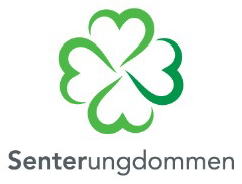 Skjemaet sendes på e-post til tbu@sp.no Husk å merke skjemaet med 2024-XX Rapport <Navn på lokallaget>Rapportsskjema skal sendes inn 14 dager etter at prosjektet/arrangementet er gjennomført, ellers vil frifondsmidlene bli krevd tilbakebetalt.Spørsmål rettes til organisasjonsekretær på e-post: tbu@sp.no NB! Det er viktig at lokallaget også lagrer en kopi av denne rapporten, i tilfelle kontroll.Om arrangementetVi stadfester at bilda vi legger ved i rapporten kan brukes av Senterungdommen og LNU til å vise frifondsaktiviteten i lokallaga. Og at vi har innhenta samtykke til en slik bruk fra alle som er avbilda.JA/NEI: _________________Dato:		Underskrift:  	Med underskrift gjeld altso signert og skanna eller bilete av signatur. VEDLEGG 1 Rekneskap med kvitteringMerk at inntekter alltid står i minus.Postane på «utgifter» kan du velja om kor detaljerte du vil vera. Men ein vil tilråda deg å taka utgangspunkt i budsjettet frå søknaden, då vert det både lett for deg og oss å sjå kor mykje du har brukt.LEGG INN KVITTERINGAR OG ANDRE BILAG UNDER VEDLEGG 2 Bilete frå arrangementetHer kan du legge ved ett eller flere bilder. Det er bare viktig at du har innhenta samtykke til at disse kan brukes fritt. (Se avkrysninga for slikt samtykke over)Navn på lokallag:Lokallagsleder:E-post:Telefon:Regnskapsfører:E-post (regnskapsfører):Telefon (regnskapsfører):Saksnummer:Tildelt sum:Brukt sum:Navn på arrangementet:Sted:Tidspunkt:Antall deltakere:Oppsummering av prosjektet/arrangementet:Sjekkliste: skildring av gjennomføringa, evaluering, rekneskap og bileteRegnskap med kopi av bilag skal legges ved rapporten.InntekterInntekterFrifondsmiddelAndre inntekterTotaltUtgifterUtgifterLeige av lokaleMatPynt og stæsjTotaltResultat (Inntekter + utgifter) 